        ΓΡΑΦΕΙΟ ΥΦΥΠΟΥΡΓΟΥΔ/νση:  Ανδρ. Παπανδρέου 37             Τ.Κ. 151 80, ΜΑΡΟΥΣΙΕΠΙΣΤΟΛΗΑγαπητέ/ή μαθητή/τρια,      Στη χώρα μας παρατηρούνται καθημερινά σοβαρά προβλήματα σε θέματα Οδικής Ασφάλειας, με αποτέλεσμα τον αυξημένο αριθμό τροχαίων ατυχημάτων. Τα φαινόμενα αυτά αφορούν κατά κύριο λόγο τα νεαρά άτομα, γεγονός που καθιστά επιτακτική την ανάγκη ενημέρωσης και ευαισθητοποίησής σου για τους κινδύνους της ασφάλτου και την αξία της ζωής.        Ο  Σύλλογος Αρωγής & Αλληλεγγύης Οικογενειών Θυμάτων Τροχαίων  Ατυχημάτων Περιφέρειας Κρήτης «Ο Άγιος Χριστόφορος» διοργανώνει κατά το σχολ. έτος 2014-2015 το 2ο Πανελλήνιο Μαθητικό Διαγωνισμό για την ανάδειξη του καλύτερου video clip,  της καλύτερης αφίσας και  του καλύτερου ηχητικού μηνύματος ευαισθητοποίησης σχετικά με την πρόληψη των τροχαίων ατυχημάτων. Ο διαγωνισμός απευθύνεται στους μαθητές των Δημοτικών Σχολείων, των Γυμνασίων και των Λυκείων της χώρας, δημόσιων και ιδιωτικών, όπως και των ελληνόφωνων σχολείων του εξωτερικού.   Τους όρους και τις τεχνικές οδηγίες συμμετοχής στο διαγωνισμό θα βρεις στην ιστοσελίδα του Συλλόγου www.polentaspark.weebly.com.        Δεδομένης, λοιπόν, της σπουδαιότητας ευαισθητοποίησης της κοινωνίας σχετικά με το θέμα της μείωσης των τροχαίων ατυχημάτων, σε καλώ να συμμετάσχεις στο Μαθητικό Διαγωνισμό για να αποκτήσεις ενεργό ρόλο στη διαμόρφωση της ορθής οδικής συμπεριφοράς.	                                                                                               Ο ΥΦΥΠΟΥΡΓΟΣ                                                                                             ΑΛΕΞΑΝΔΡΟΣ ΔΕΡΜΕΝΤΖΟΠΟΥΛΟΣ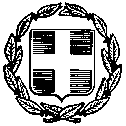                       ΕΛΛΗΝΙΚΗ ΔΗΜΟΚΡΑΤΙΑΥΠΟΥΡΓΕΙΟ ΠΑΙΔΕΙΑΣ ΚΑΙ ΘΡΗΣΚΕΥΜΑΤΩΝ                                       -----